2019 Annual Implementation Planfor improving student outcomes Bayswater Primary School (2163)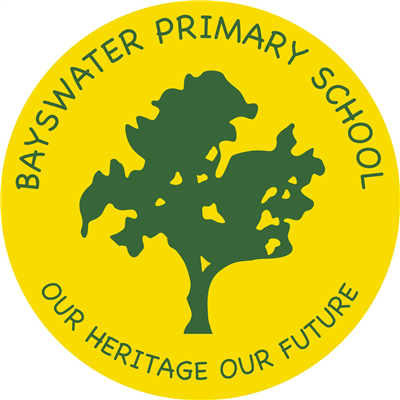 Self-evaluation Summary - 2019SSP Goals Targets and KIS Select Annual Goals and KISDefine Actions, Outcomes and ActivitiesEquity Funding Planner Equity Spending TotalsActivities and MilestonesAdditional Equity spendProfessional Learning and Development PlanFISO Improvement Model DimensionsThe 6 High-impact Improvement Initiatives are highlighted below in red.FISO Improvement Model DimensionsThe 6 High-impact Improvement Initiatives are highlighted below in red.Self-evaluation LevelExcellence in teaching and learningBuilding practice excellenceEmbeddingExcellence in teaching and learningCurriculum planning and assessmentEmbeddingExcellence in teaching and learningEvidence-based high-impact teaching strategiesEvolving moving towards EmbeddingExcellence in teaching and learningEvaluating impact on learningEvolving moving towards EmbeddingProfessional leadershipBuilding leadership teamsEvolving moving towards EmbeddingProfessional leadershipInstructional and shared leadershipEmbedding moving towards ExcellingProfessional leadershipStrategic resource managementEvolving moving towards EmbeddingProfessional leadershipVision, values and cultureEmbeddingPositive climate for learningEmpowering students and building school prideEvolving moving towards EmbeddingPositive climate for learningSetting expectations and promoting inclusionEvolving moving towards EmbeddingPositive climate for learningHealth and wellbeingEmbedding moving towards ExcellingPositive climate for learningIntellectual engagement and self-awarenessEmbeddingCommunity engagement in learningBuilding communitiesEmbeddingCommunity engagement in learningGlobal citizenshipEvolving moving towards EmbeddingCommunity engagement in learningNetworks with schools, services and agenciesEvolving moving towards EmbeddingCommunity engagement in learningParents and carers as partnersEvolving moving towards EmbeddingEnter your reflective commentsWe have made great progress over the past three years of this strategic plan.  Teacher confidence in their assessment caqpability, teacher judgement and curriculum documentation has improved markedly.Considerations for 20192019 will be a review year for us as well as our involvement in PLC.  This will give us the opportunity to review, reflect, analyse and build teacher capacity.Documents that support this planGoal 1To improve reading and comprehension outcomes.Target 1.1Increase the percentage of students achieving above the expected level (A or B) against Vic Curriculum Data.Target 1.2Increase the percentage of students achieving in top two bands in NAPLAN year 3 and 5 Key Improvement Strategy 1.aBuilding practice excellence Embed the use of the CAFE reading framework for the teaching of reading in all classrooms.Key Improvement Strategy 1.bCurriculum planning and assessment Introduce Fountas and Pinnell - Literacy tool kit for assessment and data collectionGoal 2To develop and promote attitudes across the school that support the achievement of the school's core valuesTarget 2.1Increase Student Attitude to School survey scores to at or above state averages in:School Connectedness 4.15 (State 4.39)Peer Connectedness 3.92 (State 4.32)Stimulating Learning 3.65 (State 4.14)Learning Confidence 3.77 (State 4.15)Key Improvement Strategy 2.aVision, values and culture Develop new whole school values aligned to Restorative Practices modelGoal 3To enhance parent involvement in school wide activitiesTarget 3.1Increase Parent Opinion Survey scores to at or above state averages in:Learning Focus 5.63 (State 5.72) General Satisfaction 5.53 (State 5.86)Key Improvement Strategy 3.aBuilding communities Facilitate curriculum based information evenings and parent education programs to engage parents and the wider community.Key Improvement Strategy 3.bBuilding communities Develop relationships with onsite community groups to engage them in school activities and programsGoal 4To support the ongoing health and wellbeing of all studentsTarget 4.1Increases results in Attitudes to School survey:Classroom Behaviour 2.37 (State 3.38)Student safety 3.95 (State 4.35)Student Morale 5.06 (State 5.73)Key Improvement Strategy 4.aHealth and wellbeing Further embed the use of restorative practices across the school.Goal 5To effectively manage resources to support student learning through excellence in teaching and learningTarget 5.1Average enrolment growth 5-10 students per year.Improved NAPLAN raw data in Years 3 & 5.Key Improvement Strategy 5.aBuilding practice excellence Participate in Professional Learning Communities Program in term 3.Four Year Strategic GoalsIs this selected for focus this year?Four Year Strategic Targets12 month targetThe 12 month target is an incremental step towards meeting the 4-year target, using the same data set.To improve reading and comprehension outcomes.YesIncrease the percentage of students achieving above the expected level (A or B) against Vic Curriculum Data.Increase percentage of students achieving above expected level A &B against Vic curric data.  A to 20% target, B to 23% target.  Overall target of 43%To improve reading and comprehension outcomes.YesIncrease the percentage of students achieving in top two bands in NAPLAN year 3 and 5 Increase number of students in top 2 bands of NAPLAN in reading to 50% (medium) and 25% (high Growth) in years 3 & 5.To develop and promote attitudes across the school that support the achievement of the school's core valuesNoIncrease Student Attitude to School survey scores to at or above state averages in:School Connectedness 4.15 (State 4.39)Peer Connectedness 3.92 (State 4.32)Stimulating Learning 3.65 (State 4.14)Learning Confidence 3.77 (State 4.15)To enhance parent involvement in school wide activitiesNoIncrease Parent Opinion Survey scores to at or above state averages in:Learning Focus 5.63 (State 5.72) General Satisfaction 5.53 (State 5.86)To support the ongoing health and wellbeing of all studentsNoIncreases results in Attitudes to School survey:Classroom Behaviour 2.37 (State 3.38)Student safety 3.95 (State 4.35)Student Morale 5.06 (State 5.73)To effectively manage resources to support student learning through excellence in teaching and learningNoAverage enrolment growth 5-10 students per year.Improved NAPLAN raw data in Years 3 & 5.Goal 1To improve reading and comprehension outcomes.To improve reading and comprehension outcomes.12 Month Target 1.1Increase percentage of students achieving above expected level A &B against Vic curric data.  A to 20% target, B to 23% target.  Overall target of 43%Increase percentage of students achieving above expected level A &B against Vic curric data.  A to 20% target, B to 23% target.  Overall target of 43%12 Month Target 1.2Increase number of students in top 2 bands of NAPLAN in reading to 50% (medium) and 25% (high Growth) in years 3 & 5.Increase number of students in top 2 bands of NAPLAN in reading to 50% (medium) and 25% (high Growth) in years 3 & 5.Key Improvement StrategiesKey Improvement StrategiesIs this KIS selected for focus this year?KIS 1Building practice excellenceEmbed the use of the CAFE reading framework for the teaching of reading in all classrooms.YesKIS 2Curriculum planning and assessmentIntroduce Fountas and Pinnell - Literacy tool kit for assessment and data collectionNoExplain why the school has selected this KIS as a focus for this year. Please make reference to the self-evaluation, relevant school data, the progress against School Strategic Plan (SSP) goals, targets, and the diagnosis of issues requiring particular attention.As this is the last year of the current SSP and we are preparing for our review in term 2 we will continue with the use of CAFE as this has seen an improvement in our NAPLAN data and other formative assessment.  We will introduce Fountas and Pinnell to inform our assessment and data collection.As this is the last year of the current SSP and we are preparing for our review in term 2 we will continue with the use of CAFE as this has seen an improvement in our NAPLAN data and other formative assessment.  We will introduce Fountas and Pinnell to inform our assessment and data collection.Goal 1To improve reading and comprehension outcomes.To improve reading and comprehension outcomes.To improve reading and comprehension outcomes.To improve reading and comprehension outcomes.To improve reading and comprehension outcomes.12 Month Target 1.1Increase percentage of students achieving above expected level A &B against Vic curric data.  A to 20% target, B to 23% target.  Overall target of 43%Increase percentage of students achieving above expected level A &B against Vic curric data.  A to 20% target, B to 23% target.  Overall target of 43%Increase percentage of students achieving above expected level A &B against Vic curric data.  A to 20% target, B to 23% target.  Overall target of 43%Increase percentage of students achieving above expected level A &B against Vic curric data.  A to 20% target, B to 23% target.  Overall target of 43%Increase percentage of students achieving above expected level A &B against Vic curric data.  A to 20% target, B to 23% target.  Overall target of 43%12 Month Target 1.2Increase number of students in top 2 bands of NAPLAN in reading to 50% (medium) and 25% (high Growth) in years 3 & 5.Increase number of students in top 2 bands of NAPLAN in reading to 50% (medium) and 25% (high Growth) in years 3 & 5.Increase number of students in top 2 bands of NAPLAN in reading to 50% (medium) and 25% (high Growth) in years 3 & 5.Increase number of students in top 2 bands of NAPLAN in reading to 50% (medium) and 25% (high Growth) in years 3 & 5.Increase number of students in top 2 bands of NAPLAN in reading to 50% (medium) and 25% (high Growth) in years 3 & 5.KIS 1Building practice excellenceEmbed the use of the CAFE reading framework for the teaching of reading in all classrooms.Embed the use of the CAFE reading framework for the teaching of reading in all classrooms.Embed the use of the CAFE reading framework for the teaching of reading in all classrooms.Embed the use of the CAFE reading framework for the teaching of reading in all classrooms.Embed the use of the CAFE reading framework for the teaching of reading in all classrooms.Actions•       Develop teacher capacity and knowledge in the use of the CAFE reading model
•	Develop teacher capacity in school improvement initiatives through participation in Bastow PLC program 
•	Develop teacher knowledge and capacity through classroom observations•       Develop teacher capacity and knowledge in the use of the CAFE reading model
•	Develop teacher capacity in school improvement initiatives through participation in Bastow PLC program 
•	Develop teacher knowledge and capacity through classroom observations•       Develop teacher capacity and knowledge in the use of the CAFE reading model
•	Develop teacher capacity in school improvement initiatives through participation in Bastow PLC program 
•	Develop teacher knowledge and capacity through classroom observations•       Develop teacher capacity and knowledge in the use of the CAFE reading model
•	Develop teacher capacity in school improvement initiatives through participation in Bastow PLC program 
•	Develop teacher knowledge and capacity through classroom observations•       Develop teacher capacity and knowledge in the use of the CAFE reading model
•	Develop teacher capacity in school improvement initiatives through participation in Bastow PLC program 
•	Develop teacher knowledge and capacity through classroom observationsOutcomes•	Students will:
- be able to articulate reading goals
- be reflecting on their learning through their entries in their reader's notebook
- be able to explain the strategies they use to comprehend a text
- be able to articulate what they are learning and how they are progressing

Teachers will:
- work with students to develop reading goals
- teach explicit mini lessons around CAFE strategies
- make learning intentions and success criteria explicit in every CAFE lesson
- conference regularly with each student
- be giving and receiving feedback through peer observations
- be effectively monitoring student progress in reading through bench marking and formative assessment

Leaders will:
- be conducting learning walks and providing teachers with feedback
- be monitoring student progress in reading across the school


•	Students will:
- be able to articulate reading goals
- be reflecting on their learning through their entries in their reader's notebook
- be able to explain the strategies they use to comprehend a text
- be able to articulate what they are learning and how they are progressing

Teachers will:
- work with students to develop reading goals
- teach explicit mini lessons around CAFE strategies
- make learning intentions and success criteria explicit in every CAFE lesson
- conference regularly with each student
- be giving and receiving feedback through peer observations
- be effectively monitoring student progress in reading through bench marking and formative assessment

Leaders will:
- be conducting learning walks and providing teachers with feedback
- be monitoring student progress in reading across the school


•	Students will:
- be able to articulate reading goals
- be reflecting on their learning through their entries in their reader's notebook
- be able to explain the strategies they use to comprehend a text
- be able to articulate what they are learning and how they are progressing

Teachers will:
- work with students to develop reading goals
- teach explicit mini lessons around CAFE strategies
- make learning intentions and success criteria explicit in every CAFE lesson
- conference regularly with each student
- be giving and receiving feedback through peer observations
- be effectively monitoring student progress in reading through bench marking and formative assessment

Leaders will:
- be conducting learning walks and providing teachers with feedback
- be monitoring student progress in reading across the school


•	Students will:
- be able to articulate reading goals
- be reflecting on their learning through their entries in their reader's notebook
- be able to explain the strategies they use to comprehend a text
- be able to articulate what they are learning and how they are progressing

Teachers will:
- work with students to develop reading goals
- teach explicit mini lessons around CAFE strategies
- make learning intentions and success criteria explicit in every CAFE lesson
- conference regularly with each student
- be giving and receiving feedback through peer observations
- be effectively monitoring student progress in reading through bench marking and formative assessment

Leaders will:
- be conducting learning walks and providing teachers with feedback
- be monitoring student progress in reading across the school


•	Students will:
- be able to articulate reading goals
- be reflecting on their learning through their entries in their reader's notebook
- be able to explain the strategies they use to comprehend a text
- be able to articulate what they are learning and how they are progressing

Teachers will:
- work with students to develop reading goals
- teach explicit mini lessons around CAFE strategies
- make learning intentions and success criteria explicit in every CAFE lesson
- conference regularly with each student
- be giving and receiving feedback through peer observations
- be effectively monitoring student progress in reading through bench marking and formative assessment

Leaders will:
- be conducting learning walks and providing teachers with feedback
- be monitoring student progress in reading across the school


Success Indicators•	Peer observation self reflection and peer observer documentation will reflect use of CAFÉ and Fountas and Pinnell as this will be the focus of this program
•	Term, unit and weekly planners will show evidence of CAFÉ approach
•	Student assessment data recorded on Grade Expert and Literacy data wall
•	NAPLAN results
*    Teacher judgement growth between 2018 semester 2 and 2019 semester 2, to be 80% at or above expected level for all year levels
•	Peer observation self reflection and peer observer documentation will reflect use of CAFÉ and Fountas and Pinnell as this will be the focus of this program
•	Term, unit and weekly planners will show evidence of CAFÉ approach
•	Student assessment data recorded on Grade Expert and Literacy data wall
•	NAPLAN results
*    Teacher judgement growth between 2018 semester 2 and 2019 semester 2, to be 80% at or above expected level for all year levels
•	Peer observation self reflection and peer observer documentation will reflect use of CAFÉ and Fountas and Pinnell as this will be the focus of this program
•	Term, unit and weekly planners will show evidence of CAFÉ approach
•	Student assessment data recorded on Grade Expert and Literacy data wall
•	NAPLAN results
*    Teacher judgement growth between 2018 semester 2 and 2019 semester 2, to be 80% at or above expected level for all year levels
•	Peer observation self reflection and peer observer documentation will reflect use of CAFÉ and Fountas and Pinnell as this will be the focus of this program
•	Term, unit and weekly planners will show evidence of CAFÉ approach
•	Student assessment data recorded on Grade Expert and Literacy data wall
•	NAPLAN results
*    Teacher judgement growth between 2018 semester 2 and 2019 semester 2, to be 80% at or above expected level for all year levels
•	Peer observation self reflection and peer observer documentation will reflect use of CAFÉ and Fountas and Pinnell as this will be the focus of this program
•	Term, unit and weekly planners will show evidence of CAFÉ approach
•	Student assessment data recorded on Grade Expert and Literacy data wall
•	NAPLAN results
*    Teacher judgement growth between 2018 semester 2 and 2019 semester 2, to be 80% at or above expected level for all year levels
Activities and MilestonesActivities and MilestonesWhoIs this a PL PriorityWhenBudgetRun parent information program on helping with reading.Run parent information program on helping with reading. Learning Specialist(s) Principal PLP Priorityfrom:
Term 1to:
Term 2$500.00 Equity funding will be usedParticipate in PLC focused on improving reading outcomesParticipate in PLC focused on improving reading outcomes PLC Leaders PLP Priorityfrom:
Term 3to:
Term 4$0.00 Equity funding will be usedAttend PL on Fountas and Pinnell
Facilitate further PL on CAFEAttend PL on Fountas and Pinnell
Facilitate further PL on CAFE Teacher(s) PLP Priorityfrom:
Term 2to:
Term 3$7,000.00 Equity funding will be usedConduct regular team meetings to discuss student progress
Facilitate regular staff led (Learning Specialist) PL on CAFÉ model

Conduct regular team meetings to discuss student progress
Facilitate regular staff led (Learning Specialist) PL on CAFÉ model

 Learning Specialist(s) PLP Priorityfrom:
Term 1to:
Term 4$0.00 Equity funding will be usedMonitor and track reading  progress of individual students on a data wall in teams
Focus on CAFE reading in Peer Observations program
Include Reading goals in all staff PDP’sMonitor and track reading  progress of individual students on a data wall in teams
Focus on CAFE reading in Peer Observations program
Include Reading goals in all staff PDP’s Teacher(s) PLP Priorityfrom:
Term 1to:
Term 4$0.00 Equity funding will be usedCategoryTotal proposed budget ($)Spend ($)Equity funding associated with Activities and Milestones$7,000.00$6,000.00Additional Equity funding0.000.00Grand Total$7,000.00$6,000.00Activities and MilestonesWhenCategoryTotal proposed budget ($)Equity Spend ($)Attend PL on Fountas and Pinnell
Facilitate further PL on CAFEfrom:
Term 2to:
Term 3 Teaching and learning programs and resources$7,000.00$6,000.00TotalsTotalsTotals$7,000.00$6,000.00Outline here any additional Equity spend for 2019WhenCategoryTotal proposed budget ($)Equity Spend ($)TotalsTotalsTotalsProfessional Learning PriorityWhoWhenKey Professional Learning StrategiesOrganisational StructureExpertise AccessedWhereParticipate in PLC focused on improving reading outcomes PLC Leadersfrom:
Term 3to:
Term 4 Design of formative assessments Collaborative Inquiry/Action Research team PLC/PLT Meeting PLC Initiative Off-siteBastowAttend PL on Fountas and Pinnell
Facilitate further PL on CAFE Teacher(s)from:
Term 2to:
Term 3 Design of formative assessments Moderated assessment of student learning Demonstration lessons Formal School Meeting / Internal Professional Learning Sessions Literacy expertise On-site